Конспект занятия по аппликация на тему: «Тюльпаны для мамы»Воспитатель средней группы Савкина Надежда Алексеевна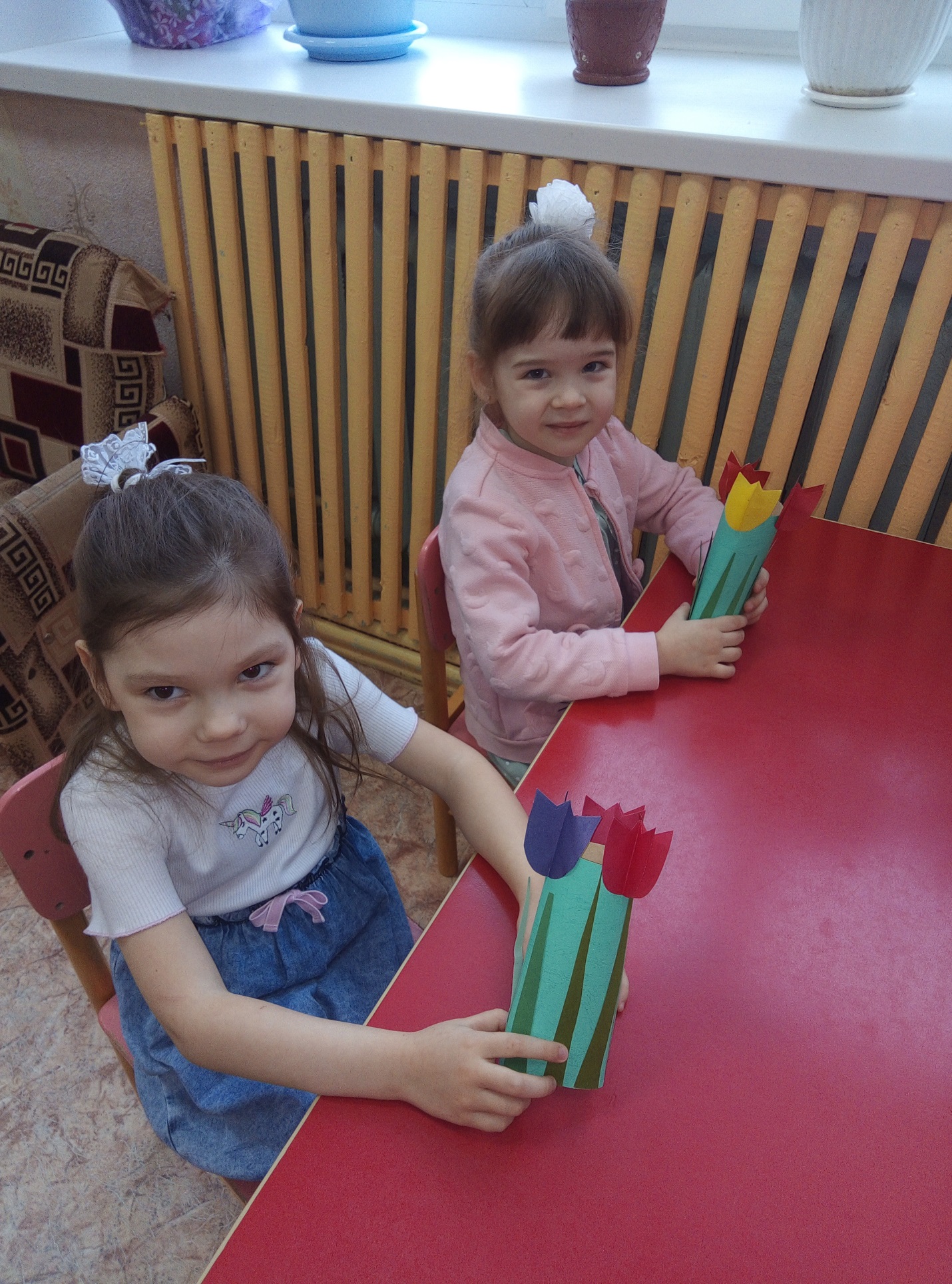 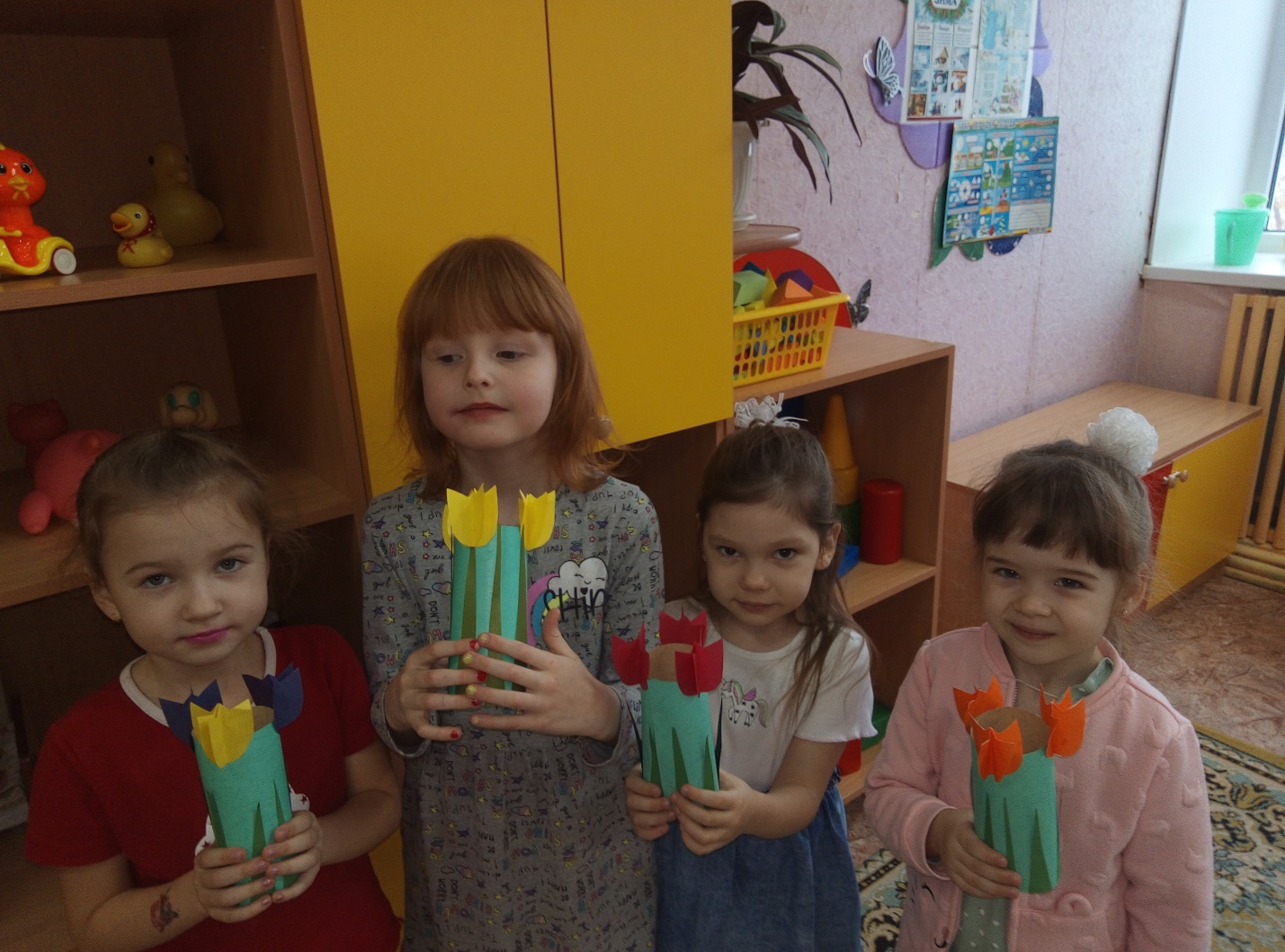 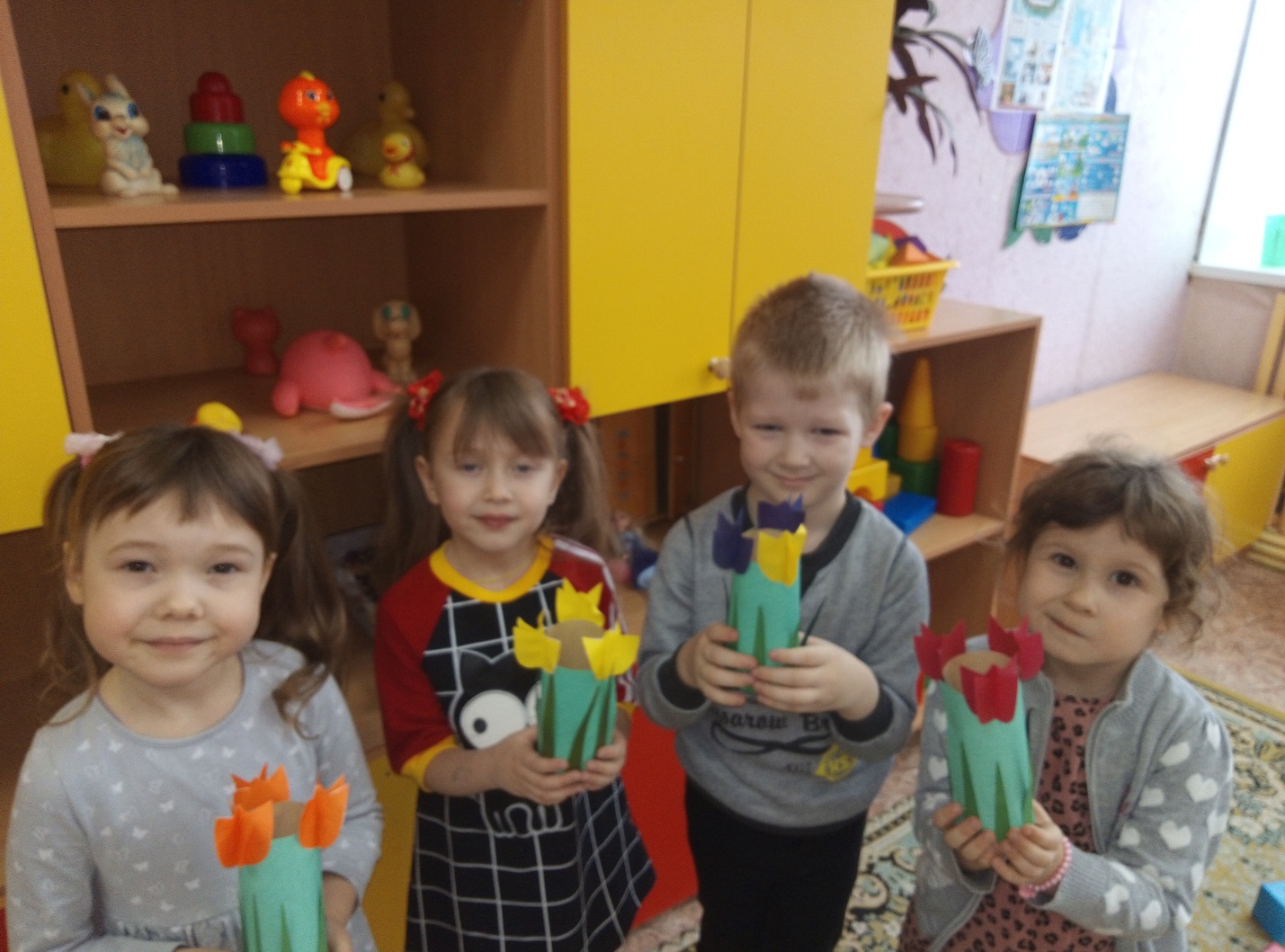  Цель: изготовление подарка для мамы своими руками.  Задачи: продолжать учить разрезать  зеленую бумагу на полоски,   срезать углы, чтобы получились длинные листья. Из готовых форм склеивать объемные цветы. Располагать готовые формы на основе.  Воспитывать самостоятельность, аккуратность при вырезании и наклеивании цветов. Развивать творческие способности детей. Развивать воображение, фантазию, мелкую моторику. Образовательная область "Безопасность": закрепить умения и навыки безопасного поведения у детей в самостоятельной деятельности с ножницами. Образовательная область "Социализация" : воспитывать доброжелательные отношения в коллективе, воспитывать любовь и уважение к родным и близким. Материалы: Зеленый картон, цветная бумага, клей ПВА,  кисти для клея, ножницы, салфетки. Ход занятия:Беседа с детьми о предстоящем празднике 8 марта. Первый месяц весны март приносит много радости людям, потому что уходят холода, пробуждается природа, солнце светит ярче и греет землю, появляется первая нежная трава, цветы. Цветы одна из примет прихода весны. Чтение стихотворения:В нашей группе на окне, Во зелёной во стране,В расписных горшочках Подросли цветочки. Вот розан, герань, толстянка,Колких кактусов семья. Их польём мы спозаранку Я и все мои друзья. (Н. Нищева). Воспитатель показывает поэтапное выполнение работы: для изготовления подарка вначале берем лист зеленой бумаги и разрезаем на полоски, из полосок вырезаем длинные листья тюльпанов, срезая углы. Затем из готовых форм склеиваем тюльпаны. Раскладываем детали на основе и приклеиваем. Готовую работу воспитатель соединяет степлером. Физкультминутка:Спал цветок И вдруг проснулся,Больше спать не захотел,Шевельнулся, потянулся,Взвился вверх и полетел. Солнце утром лишь проснётся,Бабочка кружит и вьётся.Молодцы, ребята, хорошие букеты  тюльпанов  у вас   получились, и теперь вы их подарите мамам, чтобы мамы смотрели и радовались! Я для мамы соберу из цветов букетик.Только это всё покаМаленький секретик. Вот обрадуется мама, Скажет мне: "Спасибо".Я букет поставлю в вазуНа окне красиво. Смотрит солнце на цветы С улицы, в окошко-И от лучиков его Всем теплей немножко. Каждый день теперь на маму Смотрит мой букетик-От меня передаёт Солнечный Приветик!+❤ В Мои закладки